Кончухидзе О.В.3 класс учебник Дмитриева Н.Я.  Казаков А.Н.Сезонные изменения в лесу. Зима.  (урок открытия новых знаний)Цель: систематизировать знания учащихся о жизни леса и его обитателях зимой через систему продуктивных заданийЗадачи:Устанавливать причинно-следственные связи в изучаемом круге явлений (о сезонных изменениях в природе, временах года)Строить сообщение в соответствии с учебной задачей; формировать умение договариваться, приходить к общему при работе в парах, группе;Развивать познавательную активность, наблюдательностьСпособствовать воспитанию экологической культуры, бережного отношения к природеРезультат:- устанавливать взаимосвязи между живой и неживой природой:- приводить примеры представителей разных групп животных;Для этого урока необходимы были знания следующих тем:1 класс Неживая и живая природа. Разнообразие растений и животных.2 класс Измерение температуры воздуха, снега. Явления природы. Снегопад. Снег и лед. Растения, их разнообразие. Животные, их разнообразие.Оборудование: карточки "Найди признаки зимы", "Узнай, чей след"Карточка: Узнай, чей след?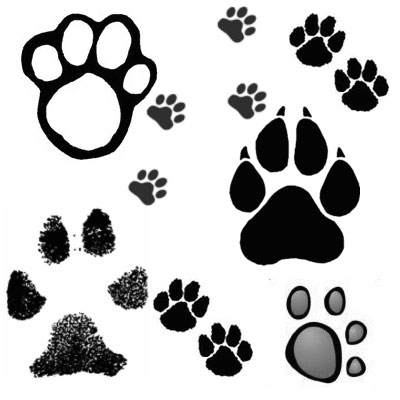 Деятельность учителяДеятельность учащихсяФормируемые УУДМотивация к учебной деятельности (1 мин)                      Рассмотрите иллюстрации, какие изменения в неживой природе вы видите?Иллюстрации осениНа прошлом уроке мы говорили об изменениях, которые происходят в жизни леса осенью.ЦЕЛЬ: Замотивировать детей на работу УУД: личностныеПостановка учебной задачи и актуализация знаний       (8 мин)                   - Какие изменения произошли в растительном мире осенью?- Бывает ли листопад у хвойных растений? Почему?-Как меняется жизнь животных с приходом осени? Какие изменения происходят в их поведении, внешнем виде? Как вы думаете, с чем это связано?- Как вы думаете, с какой темой сегодня мы познакомимся? У: Сегодня мы продолжим путешествие по зоне лесов и познакомимся с новыми тайнами  леса и его обитателей зимой.У: Отгадайте загадку:Неожиданно метели с воем жутким налетели.Осень в страхе убежала, и она хозяйкой стала.У: Как вы думаете, зима начинается с 1 декабря?У: Предлагаю работу в парах. Выберите признаки зимы.1. Водоемы покрыты льдом.2. Земля покрыта снегом.3. Листопад.4. Сильный мороз, метель, вьюга.5. Деревья стоят без листьев.6. Осадки в виде дождя со снегом.У: Но ведь зимой деревья тоже стоят без листьев? У: Как повлияли эти изменения на изменения в живой природе? Дети: Животные готовятся к приходу зимы.Ответы детей.Д: будем говорить о зимних изменениях.Д: зима.Д: Нет. Она наступает, когда температура воздуха устанавливается ниже нуля градусов, а с 1 декабря начинается по календарю.Д: 1 2 4 признаки относятся к зиме, 3 5 6 к поздней осени.Д: Да, когда стоят сильные морозы, мало снега. В суровые зимы погибают в основном молодые деревья. В малоснежные зимы садоводы засыпают  фруктовые деревья снегом. Построение проекта выхода из затрудненияУ: Предлагаю вам, используя иллюстрацию в учебнике, подумать какие изменения произошли в животном мире зимой.У:  Чтобы лучше почувствовать атмосферу зимнего леса, прочитайте зимнюю зарисовку, сделанную Виталием Бианки (читают учащиеся):«Холодно становится, холодно! Прошло красное лето…Стынет кровь, вялыми становятся движения. Забрались в щёлочки, скважины коры, в трещины стен и заборов бабочки, мухи, комары, жуки. Муравьи закупорили все ворота, все входы-выходы своего высокого стовратного города. Забрались в самую глубину его, жмутся там, в кучи, потесней, - застывают так.Голодно становится, голодно! … Скрылись бабочки, мухи, комары, - и нечего стало, есть летучим мышам. Они прячутся в дупла, в пещеры, под крышу на чердаках. Повисают там вниз головой, прицепившись за что-нибудь коготками задних лапок. Запахиваются, как плащом, своими крыльями – засыпают. Скрылись лягушки, жабы, ящерицы, змеи».У: Прочитаешь такие строки, и хочется с головой спрятаться под одеяло. А куда все-таки скрылись лягушки, жабы, ящерицы, змеи?У: Почему эти животные не могут вести зимой активный образ жизни?У: На какие группы можно разделить животных зимой?У: Приведите примеры каждой группы животных.У:  Почему животных первой группы заботливая Природа укладывает зимой спать? Обоснуйте свой ответ, опираясь на свои исследования, которые вы провели, когда изучали животных лесной зоны.У: Можно ли по-другому разделить животных на группы?У: Есть ли среди животных, которые ложатся в спячку те, которые делают запасы?У: А среди животных, которые ведут активный образ жизни?У: Значит, зимой животных можно разделить на следующие группы:, те, которые ложатся в спячку, и которые ведут активный образ жизни и тех, которые делают запасы на зиму и нет. Легко ли прожить тем животным, которые не делают запасов?У: Значит, звери как то еще подготовились к зиме?У: Зимой  очень сложно выжить животным, им не хватает корма. Подумайте, как человек может помочь животным зимой.Работа в парах:  Д: На две группы. К первой группе относятся животные, которые ложатся в спячку. Ко второй группе отнесем тех, кто ведет активный образ жизни.Д: Эти животные проводят зиму в спячке.Д: Температура их тела зависит от температуры окружающей среды. Для них нет корма. Это холоднокровные животные. Д: На две группы. К первой группе относятся животные, которые ложатся в спячку. Ко второй группе отнесем тех, кто ведет активный образ жизни.Д: К первой группе отнесем медведя, ежа, барсука, змей, мышей. К другой группе отнесем зайца, лису, лося, волка.Д: Ёж питается насекомыми, ящерицами, змеями, а их зимой в лесу нет. Для барсука и медведя также нет пищи в зимнем лесу, поэтому с осени они отъедаются, а всю зиму спят.Д: Да, на тех, кто делает запасы на зиму, и на тех, кто не запасает ничего.Д: Да, например барсук, мыши.Д: Есть, белка.Д: Очень сложно, так как зимой может выпасть много снега и корма будет не видно, трудно хищникам, так как звери прячутся, их сложнее найти.Д: Многие звери поменяли окраску, стали незаметными.Д: Можно в лесу устраивать кормушки для животных, например для лосей, приносить сено, хлеб.ФизминуткаУ: В любом путешествии нужно соблюдать правила, которые помогают обеспечить безопасность жизнедеятельности. В зимнем лесу есть опасность получить обморожение. Как вы будете действовать при обморожении?•	Если вы увидели, что у вашего товарища резко побелела кожа щёк, ушей, носа, если у вас самих побелели пальцы рук, а ноги перестали чувствовать боль, нужно срочно принимать меры.•	Сухой варежкой или рукой круговыми движениями разотрите обмороженные места, пока они не порозовеют. Снегом не трите – можно поцарапать кожу.•	Если мёрзнут ноги – попрыгайте, побегайте, пока они не отогреются.•	Если обмороженное место нельзя отогреть на улице, бегите домой. Дома отогрейте его тёплой, но не горячей водой, осторожно оботрите мягким полотенцем.•	Обязательно выпейте горячего чая.УДД: личностныеСамостоятельная работа с самопроверкой (10 мин) У: Зимой в лесу необычайно красиво. Особенно  красив снег, ведь там можно увидеть множество следов. Предлагаю вам прочитать следы.Работа в группах "Узнай, чей след" на карточках написаны названия животных и нарисованы следы животных. Ученикам необходимо соединить след и животного.У: Ребята, что же можно сказать о птицах зимой?У: Каких птиц можно встретить в лесу?У: Приведите примеры птиц, которые прилетают к нам на зиму.У: Какой вывод зимнего путешествия можно сделать?Д: Птиц тоже необходимо подкармливать, иначе они могут погибнуть.Д: В это время можно встретить оседлых птиц и зимующих.Д: Снегири, свиристели...Д: Всем трудно в зимнем лесу, поэтому человек должен помогать животным, не дать погибнуть в морозы.ЦЕЛЬ: Закрепить полученные знанияУДД: познавательныекоммуникативныеРефлексия (2 мин)- Наше путешествие по зимнему лесу подошло к концу. Что интересного вы узнали сегодня на уроке? Какое открытие сделали? -А сейчас возьмите след зверя, раскрасьте его в соответствии:ЗеленыйЖелтыйКрасныйЦЕЛЬ: Обобщить, сделать выводы, самооценкаУУД: познавательные, регулятивныеДифференцированное домашнее задание -Посмотрите, с каким настроением мы закончили урок, я думаю, что с таким же настроением вы выполните домашнее задание.1. подготовить рассказ о жизни животных зимой2.  подготовить рассказ о жизни птиц зимой3. составить правила поведения в зимнем лесуУУД: познавательные,